Sorumluİlgili Doküman/Mevzuat İş Akış AdımlarıBildirim Sahibiİdari ve Mali İşler Daire Başkanlığıİdari ve Mali İşler Daire Başkanlığıİdari ve Mali İşler Daire Başkanlığıİdari ve Mali İşler Daire Başkanlığı6245 Sayılı Harcırah Kanunu	EVET		HAYIR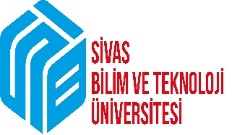 T.C.SİVAS BİLİM VE TEKNOLOJİ ÜNİVERSİTESİİDARİ VE MALİ İŞLER DAİRE BAŞKANLIĞI TAHAKKUK ŞUBE MÜDÜRLÜĞÜSÜREKLİ GÖREV YOLLUĞUDok.No:İMİD-18SÜREKLİ GÖREV YOLLUĞUİlk Yayın Tarihi:SÜREKLİ GÖREV YOLLUĞURev.No/Tarihi:SÜREKLİ GÖREV YOLLUĞUSayfa:1/1HAZIRLAYANKONTROL EDENONAYLAYANİsa TAŞBilgisayar İşletmeniBülent KONAKDaire Başkanı    Dr. Öğretim Üyesi Fatih ÖLMEZ Öğretim Üyesi